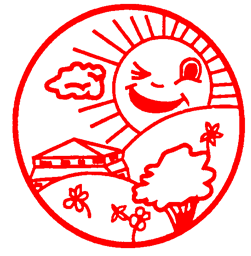 Oliver6STDivin 6STPraise6STKyle6JOLiam6JOSoraia6JOHugo6JOKhadeeja4SAylah4SYacine4SDaisy4S (6Rs)Oliver5TMSebi5TMSumaya5TMYasmin 5TMHedil5TMMacai3SNila3SBushra3SPatricia 3SSudaba5RM Micaela5RMMatei 5RMMrithula5RMMusa4RSteven 4RYanez4RLois4RRajasi4REmilia 3KEva 3KAmelia3K (6Rs)